258 Main StreetNelsonville, NY 10516 www.nelsonvilleny.govVILLAGE OF NELSONVILLE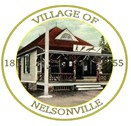 Absentee Ballot Application(845) 265-2500FAX (845) 265-2351villageclerk@nelsonvilleny.govInstructions can be found on the back of this form.Please print clearly.I am requesting, in good faith, an absentee ballot due to (check one reason):	absence from County on Election Day	temporary illness or physical disability	duties related to primary care of one or more individual who are ill or physically disabledFull Name:	patient or resident in a Veteran’s Administration Hospital	detention in jail/prison, awaiting action by a grand jury, or in prison for a conviction of a crime or offense which was not a felonyLast Name	First Name	Middle InitialDate of Birth: 	 Phone Number: 	Address: 	Street	City	State	ZipDelivery of Election Day Ballot (check one):	 Deliver to me in person at the Village Clerk’s Office	 I authorize (give name):	 to pick up my ballot at the Village Clerk’s Office.	 Mail ballot to me at (mailing address):Street	City	State	ZipAPPLICANT MUST SIGN BELOW:I certify that I am a qualified and a registered voter; and that the information in this application is true and correct and that this application will be accepted for all purposes as the equivalent of an affidavit and, if it contains a material false statement, shall subject me to the same penalties as if I had been duly sworn.Sign Here: X	 Date 	If an applicant is unable to sign because of illness, physical disability or inability to read, the following statement must be executed: By my mark, duly witnessed hereunder, I hereby state that I am unable to sign my application for an absentee ballot without assistance because I am unable to write by reason of illness or physical disability or because I am unable to read. I have made, or have the assistance inmaking, my mark in lieu of my signature. (No power of attorney or preprinted name stamps allowed. See detailed instructions on back of this form).Date 	 Name of Voter 	 Mark 	I, the undersigned, hereby certify that the above named voter affixed his or her mark to this application in my presence and I know him or her to be the person who affixed his or her mark to said application and understand that this statement will be accepted for all purposes as the equivalent of an affidavit and it if contains a material false statement, shall subject me to the same penalties as if I had been duly sworn.Signature of Witness to Mark	Address of Witness to MarkInstructions:Where and when to return your application:The first day the Village Clerk may accept absentee ballot applications is four (4) months prior to the election.The last day for the Village Clerk to receive absentee ballot applications for absentee ballots to be mailed to qualified voters is at least 7 days prior to the election.The last day for the Village Clerk to receive personal absentee ballot applications for an absentee ballot from an application or applicant’s agent is no later than 1 day prior to the election. Upon receiving an application, the clerk must deliver the absentee ballot to the applicant, or their agent named in the application.The address to mail this application is:Village of Nelsonville 258 Main StreetNelsonville, NY 10516The address to hand deliver this application is:Village of Nelsonville 258 Main StreetNelsonville, NY 10516Who may apply for an absentee ballot?Each person must apply for themselves. It is a felony to make a false statement in an application for an absentee ballot, to attempt to cast an illegal ballot, or to help anyone to cast an illegal ballot.Information for military or overseas voters:If you are applying for an absentee ballot because you or your family are in the military or because you currently reside overseas, do not use this application. You are entitled to special provisions if you apply using the Federal Postcard Application. For more information about military/overseas voting, contact your local Board of Elections (845) 808-1300 or refer to the Military and Federal Voting sections at: http://www.elections.state.ny.us/Voting.htmlOptions available to you if you have an illness or disability:If you are unable to appear at the polls due to temporary or permanent illness or disability (temporary illness includes being unable to appear due to risk of contracting or spreading a communicable disease like COVID-19). You may sign the absentee ballot application yourself, or you may make your mark andhave your mark witnessed in the spaces provided on the bottom of the application. Please note that a power of attorney or printed name stamp is not allowed for any voting purposes.When your ballot will be sent:Your absentee ballot materials will be mailed to you at least 6 days before the Village election in which you are eligible to vote. If you applied after this date, your ballot will be provided to you in person at Village Hall immediately after your completed and signed application is received and processed by the Village Clerk. If you prefer, you may designate someone to pick up your ballot for you, by completing the required information in section 5. Please note, the last day for the Village Clerk to receive personal absentee ballot applications at Village Hall for an absentee ballot from an application or applicant’s agent is no later than 1 day prior to the election. Upon receiving an application, the clerk must deliver the absentee ballot to the applicant, or their agent named in the application. Please contact the Village Clerk if you have not received your ballot at (845) 265-2500.When to return your ballot:Absentee ballots cast in a village election must be received by the date of the village election in order to be canvassed. Absentee ballots may be delivered to the Village Clerk or the Board of Inspectors no later than the close of polls on Election Day or postmarked by a governmental postal service and received by the close of polls on Election Day.